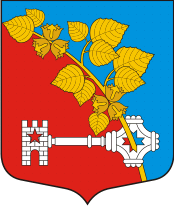 Внесение изменений в генеральный план муниципального образования Виллозское сельское поселение муниципального образования Ломоносовский муниципальный район Ленинградской области применительно к поселку Новогорелово изменений, относящихся к другим частям территории поселения в границахд. Малое Карлино, д. Виллози, д. Аропаккузи, д. Рассколово, д. Саксолово, д. Кавелахта, д. Вариксолово, д. Пикколово (в проектных границах), д. Мурилово, д. Перекюля, д. Карвала, д. Ретселя, д. Мюреля, территории вблизи д. Перекюля, территории вблизи д. Ретселя, территории вблизи д. МюреляМАТЕРИАЛЫ ПО ОБОСНОВАНИЮСОЦИАЛЬНАЯ ИНФРАСТРУКТУРАОглавление1. Анализ современного состояния социальной инфраструктуры	41.1. Объекты социальной защиты населения	41.2. Учреждения начального общего, основного общего, среднего (полного) общего образования, дошкольные образовательные учреждения регионального значения и местного значения муниципального района	41.2.1. Объекты местного значения муниципального района	41.3. Учреждения и инфраструктура молодежной политики	71.4. Учреждения по оказанию первичной медико-санитарной помощи в амбулаторно-поликлинических, стационарно-поликлинических и больничных учреждениях, скорой медицинской помощи, медицинской помощи женщинам в период беременности, вовремя и после родов (регионального значения)	71.5. Учреждения охраны общественного порядка (местного значения, район)	81.6. Обеспеченность населения жилищным фондом	81.7. Обеспечение жителей поселения услугами связи, общественного питания, торговли и бытового обслуживания	91.8. Учреждения библиотечного обслуживания населения	101.9. Организация досуга и обеспечение жителей поселения услугами организаций культуры	101.10. Условия для развития на территории поселения физической культуры и массового спорта	111.11. Условия для массового отдыха жителей поселения и организации благоустройства мест массового отдыха населения	121.12. Организация ритуальных услуг и содержание мест захоронения	121.13. Существующие лечебно-оздоровительные местности и курорты местного значения на территории поселения	132. Анализ действующих программ по развитию социальной инфраструктуры	132.1. Сведения о планах и программах комплексного социально-экономического развития	133. Мероприятия по развитию социальной инфраструктуры	153.1. Обеспечение населения услугами первой необходимости.	153.2. Организации библиотечного обслуживания населения	183.3. Организация досуга и обеспечение жителей поселения услугами организаций культуры	193.4. Создание условий для развития на территории поселения физической культуры и массового спорта, организация и проведение официальных физкультурно-оздоровительных и спортивных мероприятий поселения	203.5.Организация ритуальных услуг и содержанию мест захоронения	223.6. Создание условий для обеспечения населения услугами учреждений дошкольного образования	233.7.Создание условий для обеспечения населения услугами образовательных учреждений	243.8 Создание условий для массового отдыха жителей поселения и организации благоустройства мест массового отдыха населения	253.9. Создание условий для обеспечения населения услугами учреждений здравоохранения	253.10. Создание условий для обеспечения населения услугами учреждений молодежной политики	264. Создание условий для жилищного строительства	275. Мероприятия по развитию социальной инфраструктуры	315.1. Учет (предложение) мероприятий Ленинградской области по развитию социальной инфраструктуры	315.2. Учет (предложение) мероприятий Ломоносовского муниципального района Ленинградской области по развитию социальной инфраструктуры	315.3. Мероприятия по развитию социальной инфраструктуры Виллозского сельского поселения	321. Анализ современного состояния социальной инфраструктуры1.1. Объекты социальной защиты населения В настоящее время на территории Виллозского сельского поселения отсутствуют объекты социальной защиты населения. В соответствии с ответом на запрос Комитета по социальной защите населения Ленинградской области от 05.03.2014 № 01-525/14-0-1, на период до 2030 года в рамках своей деятельности комитет не планирует возведения объектов капитального строительства на территории Виллозского сельского поселения.1.2. Учреждения начального общего, основного общего, среднего (полного) общего образования, дошкольные образовательные учреждения регионального значения и местного значения муниципального района1.2.1. Объекты местного значения муниципального района1.2.2.1. Учреждения начального общего, основного общего, среднего (полного) общего образованияВ соответствии с данными Комитета по образования ми Администрации Муниципального образования Ломоносовского муниципального района Ленинградской области (письмо от 26.01.2011 №01-10/70) в таблице 1 приводится характеристика учреждений образования в границах Виллозского сельского поселения. В д. Виллози действует филиал Русско-Высоцкой школы искусств. Таблица 1. Перечень учреждений образованияВ Нагорной школе (д. Малое Карлино) после завершения ремонта планируется открытие помещения для подготовительной группы детского сада на 25 мест. Расчет обеспеченности населения услугами учреждений начального общего, основного общего, среднего (полного) общего образования выполнен в соответствии с «Региональными нормативами градостроительного проектирования Ленинградской области».Таблица 2. Расчет обеспеченности населения услугами учреждений начального общего, основного общего, среднего (полного) общего образованияТаким образом, население Виллозского сельского поселения не обеспечено в соответствии с нормативом услугами учреждений начального общего, основного общего, среднего (полного) общего образования. Мощность учреждений начального общего, основного общего, среднего (полного) общего образования на данный момент не соответствуют потребности в услугах таких учреждений жителей поселения, требуется дополнительно 241 место.Радиусы обслуживания в сельских населенных пунктах принимаются в соответствии «Региональными нормативами градостроительного проектирования Ленинградской области».для учащихся обучающихся на уровне общего образования – не более 2 км пешеходной и не более 15 мин (в одну сторону) транспортной доступности;для учащихся обучающихся на уровнях основного общего, среднего общего образования – не более 4 км пешеходной и не более 30 минут (в одну сторону) транспортной доступности. Предельный радиус обслуживания обучающихся на уровне основного общего, среднего (полного) общего образования не должен превышать 15 км.Таким образом, все населенные пункты Виллозского сельского поселения попадают в предельные радиусы доступности учреждений для обучающихся по уровням начального общего, основного общего образования. Нагорная ООШ может реализовывать все уровни общего образования за исключением среднего общего образования.1.2.2.2. Дошкольные образовательные учрежденияВ соответствии с данными администрации Виллозского сельского поселения, на территории расположено одно дошкольное образовательное учреждение местного значения муниципального района:Таблица 3. Перечень дошкольных образовательных учрежденийПримечание: МДОУ – Муниципальное дошкольное образовательное учреждение.Примечание: детский сад № 17 в д. Малое Карлино в реорганизован путём присоединения к Нагорной основной общеобразовательной школе (характеристику см. в таблице 1).Расчет обеспеченности населения услугами учреждений дошкольного образования выполнен в соответствии с «Региональными нормативами градостроительного проектирования Ленинградской области»:Таблица 4. Расчет обеспеченности населения услугами учреждений дошкольного образованияРадиусы обслуживания в сельских населенных пунктах принимаются в соответствии «Региональными нормативами градостроительного проектирования Ленинградской области». В соответствии с Постановлением Главного государственного санитарного врача Российской Федерации от 22 июля 2010 г. № 91 г. в сельских населенных пунктах допускается увеличивать радиус пешеходной доступности до 1 км.Таким образом, население Виллозского сельского поселения в настоящее время не обеспечено услугами учреждений дошкольного образования. Усредненная мощность учреждений дошкольного образования не соответствуют потребности в услугах таких учреждений жителей поселения. Однако, с учетом необходимости обеспечения доступности дошкольных учреждений требуется строительство детского сада на территории с условным наименованием «Офицерское Село» и строительство отдельного детского сада в д. Малое Карлино.1.2.2.3. Образовательные учреждения дополнительного образования детейУчреждений дополнительного образования в сельском поселении в настоящее время нет, однако в д. Виллози действует филиал Русско-Высоцкой школы искусств. 1.3. Учреждения и инфраструктура молодежной политикиВ настоящее время действующие учреждения молодежной политики на территории Виллозского сельского поселения отсутствуют.В соответствии со Схемой территориального планирования Ленинградской области в Виллозском сельском поселении не планируется размещение региональных учреждений по работе с молодежью. В соответствии со Схемой территориального планирования Ломоносовского муниципального района Ленинградской области в Виллозском сельском поселении не планируется размещение учреждений по работе с молодежью муниципального района. Муниципальными учреждениями поселения по работе с молодежью включают: многопрофильные подростковые, молодежные, подростково-молодежные клубы по месту жительства;профильные и узкоспециализированные учреждения (клубы, центры), в том числе клубы молодой семьи, клубы молодого избирателя, компьютерные клубы или интернет-клубы, военно-патриотические поисковые клубы и т.п.Выделение помещений для организации работы с молодежью возможно в помещениях домов культуры в д. Виллози и в д. Малое Карлино.1.4. Учреждения по оказанию первичной медико-санитарной помощи в амбулаторно-поликлинических, стационарно-поликлинических и больничных учреждениях, скорой медицинской помощи, медицинской помощи женщинам в период беременности, вовремя и после родов (регионального значения)В соответствии с данными МУЗ «Ломоносовская центральная районная больница» (в настоящее время – Государственное бюджетное учреждение здравоохранения Ленинградской области «Ломоносовская межрайонная больница им. И.Н. Юдченко») муниципального образования Ломоносовский муниципальный район Ленинградской области (письмо от 03.03.2011 №01-22/487) в таблице 5 приведена характеристика учреждений здравоохранения на территории Виллозского сельского поселения. Обслуживание населения в стационарах осуществляется в ГБУЗ ЛО «Ломоносовская межрайонная больница им. И.Н. Юдченко». В деревне Виллози расположена 1 аптека, которая полностью обеспечивает потребности постоянного населения в лекарственных средствах (в соответствии с Региональными нормативами градостроительного проектирования Ленинградской области в границах сельского поселения должна быть расположена не менее чем 1 аптека на 6000 чел).Таблица 5. Учреждения здравоохранения Виллозского сельского поселения1.5. Учреждения охраны общественного порядка (местного значения, район)Согласно данным администрации муниципального образования на территории муниципального образования не расположено учреждений охраны общественного порядка. Ближайший пункт охраны общественного порядка - 114 отдел полиции д. Лаголово.1.6. Обеспеченность населения жилищным фондомСовременный жилищный фонд населенных пунктов Виллозского сельского поселения представлен индивидуальными отдельно стоящими жилыми домами с приусадебными участками и многоэтажными домами. Многоэтажная застройка присутствует в структуре жилищного фонда д. Виллози, д. Малое Карлино, Ретселя.Существующий жилищный фонд Виллозского сельского поселения в соответствии с паспортом Виллозского сельского поселения составляет 107,09 тыс. м2 общей площади, в том числе:В индивидуальной застройке – 23,84 тыс. м2 (22,26 %) при средней общей площади на один жилой дом – 92 м2;В многоквартирной застройке – 83,25 тыс. м2 (77,74 %).Средняя плотность населения на жилых территориях Виллозского сельского поселения значительна для сельского поселения – 49,56 чел./га, что указывает на большую долю многоквартирной застройки. Население по муниципальному образованию распределено неравномерно – наибольшая плотность населения на жилых территориях отмечается в деревне Виллози (192,92 чел./га) и деревне Малое Карлино (41,57 чел./га).Таблица 6. Распределение по формам собственности1.7. Обеспечение жителей поселения услугами связи, общественного питания, торговли и бытового обслуживанияСогласно данным администрации Виллозского сельского поселения на территории поселения находятся весь спектр предприятий для обеспечения населения услугами общественного питания, торговли и бытового обслуживания.Расчет обеспеченности населения предприятиями общественного питания, торговли и бытового обслуживания выполнен в соответствии с «Региональными нормативами градостроительного проектирования Ленинградской области» на основании сведений от местной администрации Виллозского сельского поселения.Таблица 7. Расчет обеспеченности предприятиями общественного питания, торговли и бытового обслуживанияТаким образом, мощность предприятий торговли непродовольственными товарами, предприятий общественного питания, предприятий бытового обслуживания   соответствуют существующей потребности населения в услугах таких организаций. Системы кабельной телефонной связи, расположенные на территории Виллозского сельского поселения, находятся на балансе ОАО «Северо-Западный Телеком». Кроме этого, на территории поселения предоставляют услуги сотовой связи следующие операторы: ОАО «МегаФон»; ОАО «МТС»; ОАО «Теле-2-Санкт-Петербург; ОАО «Вымпелком».Радиусы обслуживания в сельских населенных пунктах принимаются в соответствии «Региональными нормативами градостроительного проектирования Ленинградской области». Обеспечение жителей каждого населенного пункта услугами первой необходимости должно осуществляться в пределах пешеходной доступности не более 30 минут (2-2,5 км).  Большая часть предприятий для обеспечения населения услугами связи, общественного питания, торговли и бытового обслуживания сосредоточено в д. Малое Карлино и д. Виллози. В рекреационной зоне «Туутари-Парк» действует также несколько заведений общественного питания. 1.8. Учреждения библиотечного обслуживания населенияВ настоящее время на территории поселения расположено два учреждения библиотечного обслуживания населения в д. Виллози и д. Малое Карлино.Таблица 8. Характеристика учреждения библиотечного обслуживания1.9. Организация досуга и обеспечение жителей поселения услугами организаций культурыС 2010 года учреждения культуры объединены под управлением Муниципального учреждения «Центр культуры и досуга». Согласно данным администрации сельского поселения на территории МО Виллозское сельское поселение расположены учреждения для обеспечения населения услугами организаций культуры: - Муниципальное учреждение клубного типа «Дом культуры д. Виллози» (сельский клуб со зрительным залом на 150 мест). Общая площадь занимаемых помещений 335 м2, в том числе основная 220 м2, вспомогательная – 115 м2.- Муниципальное учреждение клубного типа «Дом культуры д. Малое Карлино» (сельский клуб со зрительным залом на 230 мест). Общая площадь 1200 м2.По состоянию 01.01.2012 общее число сотрудников составляет 48 штатных единиц, в том числе специалисты культурно – досуговой деятельности 29 человек. 15 сотрудников имеют высшее образование, 28 - среднее профессиональное. В двух домах культуры работает 33 клубных формирований, в которых занимаются в среднем около 800 человек. На базе объектов МУ «Центр культуры и досуга» осуществляются мероприятия в области молодёжной политики.Таблица 9. Расчет обеспеченности учреждениями для обеспечения населения услугами организаций культурыТаким образом, мощность учреждения для обеспечения населения услугами организаций культуры соответствует существующей потребности населения в услугах таких организаций.Учреждения для обеспечения населения услугами организаций культуры является учреждением повседневного обслуживания. Для сельских населенных пунктов «Региональными нормативами градостроительного проектирования Ленинградской области», предусматривается размещение в административном центре поселения, предельный радиус обслуживания не определен. Радиусы обслуживания для городских населенных пунктов учреждений для обеспечения населения услугами организаций культуры составляет 800 метров.Для сельских населенных пунктов Виллозского сельского поселения предельный радиус обслуживания не определен.1.10. Условия для развития на территории поселения физической культуры и массового спортаВ настоящее время на территории сельского поселения эксплуатируется 2,3 тыс. м2 плоскостных сооружений. В деревне Малое Карлино и д. Виллози построены хоккейные коробки. При школах имеются спортивные залы.На территории Виллозского сельского поселения расположен ряд частных спортивных объектов: «Туутари-Парк» (горнолыжный спорт); конноспортивный клуб и ряд других.Мощность существующих закрытых спортивных сооружений не соответствуют существующей потребности населения, мощность существующих плоскостных спортивных сооружений соответствуют существующей потребности населения.1.11. Условия для массового отдыха жителей поселения и организации благоустройства мест массового отдыха населенияРазвитие рекреационной деятельности на территории Виллозского сельского поселения возможно внутри населённых пунктов. В населённых пунктах к рекреационным зонам относятся озеленённые территории общего пользования (парки, сады, скверы), зоны отдыха населения и спортивные зоны.В соответствии с Региональными нормативами градостроительного проектирования Ленинградской области, минимальная площадь озеленённой территории общего пользования – парков, садов, скверов на селитебной территории сельских населённых пунктов должна составлять 12 кв. м. на человека. 1.12. Организация ритуальных услуг и содержание мест захороненияСогласно данным администрации Виллозского сельского поселения на территории поселения расположены следующие места захоронения:Таблица 10. Перечень мест захороненияРасчет обеспеченности населения местами захоронения выполнен в соответствии «Региональными нормативами градостроительного проектирования Ленинградской области». Таблица 20. Расчет обеспеченности местами для захороненияТранспортная доступность к кладбищам обеспечивается дорогами общего пользования местного значения поселения.При этом кладбища в границах территории, применительно к которой осуществляется подготовка Проекта, отсутствуют.1.13. Существующие лечебно-оздоровительные местности и курорты местного значения на территории поселенияВ настоящее время лечебно-оздоровительные местности и курорты местного значения на территории поселения отсутствуют.2. Анализ действующих программ по развитию социальной инфраструктуры 2.1. Сведения о планах и программах комплексного социально-экономического развитияСведения о программах социально-экономического развития Российской Федерации, Ленинградской области, Ломоносовского муниципального района Ленинградской области, Виллозского сельского поселения, мероприятия которых намечены к реализации на территории, применительно к которой осуществляется подготовка Проекта, представлены в таблице.Таблица 21. Сведения о программах социально-экономического развития3. Мероприятия по развитию социальной инфраструктурыВ соответствии с функциональным зонированием Виллозского сельского поселения на территории определены общественно-деловые зоны, предназначенные для размещения объектов здравоохранения, культуры, торговли, общественного питания, социального и коммунально-бытового назначения и др. Размещение общественно-деловых зон планируется на основании предлагаемой системой обслуживания. Формирование системы обслуживания Виллозского сельского поселения строится на определении уровня обеспеченности учреждениями и объектами социальной инфраструктуры и разделении учреждений и объектов на уровни обслуживания: повседневного обслуживания, периодического обслуживания, эпизодического обслуживания. Генеральным планом предлагается, что учреждения эпизодического обслуживания (специализированные учебные заведения, больницы, универмаги, театры, концертные и выставочные залы и др.) располагаются в городе Санкт-Петербург, периодического обслуживания располагаются в административном центре муниципального района – городе Ломоносов. Объекты повседневного обслуживания   располагаются в общественно-деловых и жилых зонах населенных пунктов поселения.3.1. Обеспечение населения услугами первой необходимости.Для обеспечения населения услугами повседневного обслуживания формируется система центров обслуживания:Рисунок 1. Форма описания структуры обслуживанияЦентры обслуживания услугами первой необходимости формируются как общественные центры, где размещаются предприятия и учреждения повседневного обслуживания: продовольственные и непродовольственные магазины, предприятия общественного питания, аптечный пункт, отделения связи, отделения банка, предприятия бытового обслуживания, приемочный пункт прачечной химчистки, пункт охраны порядка, общественные туалеты и др.Проектом генерального плана предлагается следующая структура общественных центров с учётом разработанных ранее документов территориального планирования.Таблица 22. Структура центров межселенного обслуживания Виллозского сельского поселения в целомВ рамках Проекта предложено решение в части обеспечения возрастающего по численности постоянного населения Виллозского сельского поселения. В настоящее время в д. Малое Карлино и д. Виллози практически исчерпаны возможности для осуществления жилищного или общественно-делового строительства в интересах Виллозского сельского поселения. Учитывая отсутствие свободных земельных участков, предлагаемые к размещению в деревне Виллози объекты инфраструктуры социального назначения на территории поселения целесообразно размещать в границах территории, на которой планируется сформировать новый населённый пункт в границах территории с условным наименованием «Офицерское село». Также в Офицерском селе планируется размещение многофункциональных торговых павильонов. Предлагаемый вариант позволит с одной стороны сохранить имеющуюся инфраструктуру на перспективу. Расчет потребности в предприятиях и учреждениях повседневного обслуживания выполнен в соответствии с показателями минимальной обеспеченности приведенными в Региональных нормативах градостроительного проектирования Ленинградской области: Таблица 23. Расчет потребности в предприятиях и учреждениях повседневного обслуживания Проектом генерального плана предлагается, что объекты продовольственные и непродовольственные магазины, предприятия общественного питания, аптечный пункт, отделения связи, отделения банка, предприятия бытового обслуживания, приемочный пункт прачечной химчистки, пункт охраны порядка, общественные туалеты, библиотеки будут размещаться в многофункциональных торговых комплексах, расположенных в формируемых центрах обслуживания населения 3.2. Организации библиотечного обслуживания населенияОпределение местоположения и количества учреждений по предоставлению населения библиотечного обслуживания произведено на основании расчета потребности населения в таких объектах на первую очередь и на расчетный срок и обеспечения необходимого радиуса обслуживания. В настоящее время на территории поселения расположены два учреждения библиотечного обслуживания населения.Таблица 24. Расчет потребности в услугах по предоставлению населения библиотечного обслуживанияВ соответствии с таблицей 24. требуется увеличение мест хранения и выдачи книг. Увеличение объёмов хранения осуществляется на базе существующих объектов и не связано с размещением новых объектов.Основным требованием к организации библиотечного обслуживания населения является обязательное обеспечение возможности получения библиотечных услуг из расчета 30 минутной доступности для населения всех населенных пунктах. В связи с вышеизложенным Проектом предусматривается кроме стационарных библиотек нестационарное библиотечное обслуживание (передвижные библиотеки), а также пункты выдачи книг и библиотечные уголки, в которые регулярно доставляются книги и другие носители информации по запросам населения. Стационарное библиотечное обслуживание формируется в предлагаемых общественных центрах.3.3. Организация досуга и обеспечение жителей поселения услугами организаций культурыОпределение местоположения и количества учреждений по предоставлению услуг организаций культуры произведено на основании расчета потребности населения в таких объектах на первую очередь и на расчетный срок и обеспечение жителей услугами в пределах пешеходной доступности не более 30 минут. Расчет потребности в общей площади учреждений по предоставлению услуг учреждений культуры выполнен в соответствии показателями минимальной обеспеченности социально значимыми объектами повседневного обслуживания (Региональные нормативы градостроительного проектирования Ленинградской области, таблица 29). Таблица 25. Расчет потребности в услугах учреждений культурыСуществующее учреждение культуры полностью обеспечивает потребность населения Виллозского сельского поселения в учреждениях культуры. Учреждения для обеспечения населения услугами организаций культуры является учреждением повседневного обслуживания и в соответствии с Региональными нормативами градостроительного проектирования Ленинградской области предусматривается размещение в административном центре поселения, предельный радиус обслуживания не определен. В соответствии с данным таблицы 25 существующая площадь учреждений культуры позволяет выполнить установленные нормативные требования со значительным резервом. Минимальные требования к площадям учреждений культуры в настоящее время выполняются и дополнительное строительство не требуется.3.4. Создание условий для развития на территории поселения физической культуры и массового спорта, организация и проведение официальных физкультурно-оздоровительных и спортивных мероприятий поселенияОпределение местоположения и количественных показателей объектов, предназначенных для предоставления населению возможности занятия физической культурой и массовыми видами спорта, произведено на основании расчета потребности населения в таких объектах на первую очередь и на расчетный срок. Расчет потребности в общей площади закрытых спортивных сооружений выполнен в соответствии c показателями минимальной обеспеченности социально значимыми объектами повседневного обслуживания (Региональные нормативы градостроительного проектирования Ленинградской области, приложение 9.1).Таблица 26. Расчет потребности в закрытых спортивных сооруженияхВ настоящее время в деревне Виллози решением администрации запланировано строительство физкультурно-оздоровительного комплекса с 25 метровым бассейном и универсальным залом на земельном участке общей площади 1,8 га. Размещение указанного сооружения позволит в период 1 очереди реализации Проекта обеспечить выполнение норматива по обеспечению населения закрытыми спортивными сооружениями. Также в границах Виллозского сельского поселения запланировано строительство спортивного комплекса в посёлке Новогорелово.Расчет потребности в общей площади территорий плоскостных спортивных сооружений выполнен в соответствии нормами расчета учреждений и предприятий обслуживания (Региональные нормативы градостроительного проектирования Ленинградской области, приложение 9.1.).Таблица 27. Расчет потребности в плоскостных спортивных сооруженияхВ настоящее время установленный норматив по площади плоскостных сооружений не выполняется. Дефицит в части площади плоскостных сооружений восполняется за счёт развития спортивного кластера, расположенного в границах Виллозского сельского поселения. В частности, за счёт собственных средств ЗАО «Можайское» планирует осуществить строительство качественных площадок для всесезонного активного отдыха и занятий спортом. На базе запланированных сооружений инвестор предполагает организовать многофункциональную детско-юношескую спортивную школу. Перечень запланированных сооружений включает в себя:- Футбольное поле открытого типа площадью 3500 кв. м.;- Универсальный зал с трибунами площадью 3300 кв. м.- Крытые теннисные корты, 4 шт., 3900 м2- Открытые теннисные корты, 3 шт., 2400 м2- Волейбольное поле с песчаным покрытием.- Сооружение с песчаным покрытием, 5400 м2.Для определения обеспеченности населения спортивными объектами исходя из норматива единовременной пропускной способности использовалась методика определения нормативной потребности субъектов Российской Федерации в объектах социальной инфраструктуры, одобренной распоряжением Правительства Российской Федерации от 19 октября 1999 г. № 1683-р.В соответствии с данной методикой обеспеченность населения спортивными объектами исходя из норматива единовременной пропускной способности составляет согласно таблицы 28.Таблица 28. Расчет обеспеченности населения спортивными объектами исходя из норматива единовременной пропускной способности Таким образом, для обеспечения населения спортивными площадками, исходя из норматива единовременной пропускной способности, проектом генерального плана Виллозского сельского поселения предлагается строительство не менее одной спортивной площадки площадью не менее 1200 кв. м. в планируемых кварталах жилой застройки. Местоположение спортивных площадок будет определено на этапе разработки проектов планировки.На территории Виллозского сельского поселения в соответствии с заявлением заинтересованного лица (ЗАО «Можайское») предусматривается строительство санно-бобслейного комплекса, что учтено в рамках функционального зонирования территории, применительно к которой осуществляется подготовка проекта. В границах территории, отводимой для размещения санно-бобслейной трассы, также предусматривается строительство объекта местного значения муниципального района - детской спортивной школы. Мероприятие по строительству детской спортивной школы предлагается включить в перечень мероприятий по размещению объектов местного значения муниципального района, предусмотренных схемой территориального планирования муниципального образования Ломоносовский муниципальный район Ленинградской области.3.5.Организация ритуальных услуг и содержанию мест захороненияПеречень мероприятий по организации ритуальных услуг и содержанию мест массового захоронения определен с учетом расчетной потребности населения в территориях для массового захоронения.Таблица 29. Расчет потребности в территориях для массовых захороненийОднако, в границах территории, применительно к которой осуществляется подготовка Проекта, размещение кладбищ не предусматривается. Их размещение будет запланировано при подготовке проекта внесения изменений в генеральный план поселения в отношении остальной части территории.Территорию для захоронения населения, проживающего в границах планируемого населенного пункта с условным наименованием «Офицерское Село» необходимо предусмотреть при подготовке проекта внесения изменений в генеральный план Виллозского сельского поселения применительно к остальной части территории поселения. Для размещения кладбища предлагается рассмотреть территории вдоль Волхонского шоссе вблизи промзоны Горелово.3.6. Создание условий для обеспечения населения услугами учреждений дошкольного образованияВ предельный радиус обслуживания существующих детских садов, попадает население, проживающее в населённых пунктах Виллози и Малое Карлино. Кроме этого мощность учреждений дошкольного образования не соответствуют потребности в услугах таких учреждений жителей поселенияНа расчётный срок планируется дополнительное размещение дошкольных учреждений в посёлке Новогорелово и в жилой застройке территории с условным наименованием «Офицерское село». Расчет потребности в количестве мест дошкольных образовательных учреждений выполнен в соответствии с показателями минимальной обеспеченности социально значимыми объектами повседневного обслуживания (Региональные нормативы градостроительного проектирования Ленинградской области, таблица 29).Система обслуживания учреждениями дошкольного образования Виллозского сельского поселения предполагает, что население всех населенных пунктов будет получать услуги дошкольных образовательных учреждений, расположенных в центрах межселенного обслуживанияТаблица 30. Расчет в количестве мест дошкольных образовательных учрежденийВ настоящее время в границах Виллозского сельского поселения два детских сада: 280 мест. С учётом прогноза численности населения в сельском поселении для обеспечения населения местами в ДДУ Проектом предусматривается строительство детского сада в границах территории планируемого населённого пункта с условным наименованием «Офицерское село» общей ёмкостью 200 мест, кроме того, планируется размещение отдельно стоящего детского сада в д. Малое Карлино на 200 мест. В остальных населенных пунктах в настоящее время проживает недостаточное количество населения для размещения детского сада с минимальным количеством мест.3.7.Создание условий для обеспечения населения услугами образовательных учрежденийВсе сельские населенные пункты Виллозского сельского поселения попадают в предельные радиусы обслуживания школы в д. Малое Карлино для обучающихся по ступеням начального общего, основного общего, среднего (полного) общего образования за счет обеспечения транспортной доступности с использование школьного автобуса. Расчет потребности в количестве мест образовательных учреждений выполнен в соответствии с показателями минимальной обеспеченности социально значимыми объектами повседневного обслуживания (Региональные нормативы градостроительного проектирования Ленинградской области, таблица 2).Радиусы обслуживания существующей и проектируемой школ охватывают большую часть населения в д. Малое Карлино, Новогорелово территории с условным наименованием «Офицерское село» (500 метров) и всех сельских населенных пунктов поселения (15 км.).Таблица 31 Расчет в количестве мест в учреждениях начального и среднего образованияВ настоящее время в границах Виллозского сельского поселение одна школа с общим количеством мест 168. В рамках Схемой территориального планирования Ломоносовского муниципального района Ленинградской области было предусмотрено размещение школы в д. Виллози на 540 мест.Однако, с учетом отсутствия в д. Виллози территории, пригодной для размещения школы, Проектом предусматривается внесение изменений в Схему территориального планирования Ломоносовского муниципального района в части размещения школы.  Проектом предусмотрено строительство новой школы на 540 мест (что в сумме позволит выполнить норматив) в границах территории с условным наименованием «Офицерское село».3.8 Создание условий для массового отдыха жителей поселения и организации благоустройства мест массового отдыха населенияПроектом предлагается расширить территории сложившихся мест массового отдыха населения и провести их благоустройство. В пределах поселения значительная площадь территории покрыта лесной растительностью, что способствует развитию пригородной рекреации и отдыха на природе, в том числе промыслового отдыха (сбор дикоросов).Проектом учитываются предложения Схемы территориального планирования Ломоносовского муниципального района по развитию туристско-рекреационного комплекса Виллозского сельского поселения. Кроме этого планируется выделение территорий для организации рекреационных территорий массового отдыха населения в соответствии с заявлениями заинтересованных лиц (9-МОП-Исходно-разрешительная документация).На указанных территориях планируется мероприятия по строительству объектов массового отдыха: стрелкового клуба, санно-бобслейной трассы; баз отдыха, гостиниц, мотелей и организация туристических маршрутов. Проектом генерального плана для размещения объектов туризма и рекреации определены территории, функциональная зона Р3.3.9. Создание условий для обеспечения населения услугами учреждений здравоохраненияВ соответствии «Региональными нормативами градостроительного проектирования Ленинградской области», Приложение 11. «Методика определения нормативной потребности объемов медицинских услуг и мощности учреждений здравоохранения, определение потребности в объектах системы здравоохранения и планирование сети ЛПУ» расчет обеспеченности проводятся в рамках разработки текущих и стратегических планов развития здравоохранения в Ленинградской области.В соответствии с заключением комитета по здравоохранению Ленинградской области от 18.01.2011 № 13-05/621. Комитетом по здравоохранению в среднесрочной перспективе не планируется строительство объектов здравоохранения на территории Виллозского сельского поселения.Учитывая параметры развития жилищного строительства и прогноза численности населения в Проекте вынесено предложение о строительстве поликлиники для обслуживания постоянного населения в границах Виллозского сельского поселения.Таблица 32. Мероприятия по развитию системы здравоохраненияВ границах территории с условным наименованием «Офицерское село» планируется размещение аптеки в границах общественно-деловой функциональной зоны. В соответствии с генеральным планом муниципального образования Виллозское сельское поселение Ломоносовского муниципального района Ленинградской области применительно к поселку Новогорелово (утв. Решением совета депутатов № 15 от 27.02.2012) в границах посёлка Новогорелово размещается на первую очередь (до 2020 года) станция скорой помощи на две автомашины, которые в том числе будут обслуживать население деревень Виллозского сельского поселения.3.10. Создание условий для обеспечения населения услугами учреждений молодежной политики  Расчет потребности общей площади учреждений органов по делам молодежи выполнен в соответствии с Региональными нормативами градостроительного проектирования Ленинградской области, таблица 31 из расчёта 25 кв. м. Таблица 33. Расчет потребности общей площади учреждений органов по делам молодежи на существующее населениеРадиусы обслуживания для учреждений органов по делам молодежи не определены.Таким образом, для обеспечения населения услугами учреждений органов по делам молодежи Проектом предлагается их размещение в составе действующих учреждений культуры, площадь которых уже в настоящее время превышает минимальный уровень обеспеченности (см. п. 3.3. пояснительной записки).На первую очередь территориального планирования:Планируется выделение помещений для работы с молодёжью общей площадью 150 кв. м в соответствии с проектом планировки в границах территории с условным наименованием «Офицерское село».А также выделение помещений в планируемом закрытом спортивном комплексе в деревне Виллози для размещения одного узкоспециализированного учреждения (клубы молодой семьи, клубы молодого избирателя, компьютерные клубы или интернет-клубы, военно-патриотические поисковые клубы и т.п.).  Выделение помещений в планируемом закрытом спортивном комплексе в посёлке Новогорелово общей площадью не менее 50 кв. м для размещения одного узкоспециализированного учреждения (клубы молодой семьи, клубы молодого избирателя, компьютерные клубы или интернет-клубы, военно-патриотические поисковые клубы и т.п.).4. Создание условий для жилищного строительстваПрогнозные предложения развития жилищной сферы Виллозского сельского поселения основываются на жилищной политике Ломоносовского муниципального района, который характеризуется следующими факторами:- увеличение среднего норматива жилищной обеспеченности, что определяет более комфортные условия проживания жителей;- сносом ветхого и аварийного фонда на 1 очередь до 2020 г. и восполнением его за счет нового жилищного строительства;- Проектом предусматривается расселение ветхого жилого фонда в д. Малое Карлино в том числе за пределы д. Малое Карлино;- значительным увеличением площади застройки индивидуальными одноквартирными жилыми домами с участками;- модернизацией существующего жилого фонда и обеспечение его всеми видами инженерного оборудования – водоснабжением, канализацией, газоснабжением и т.д.Укрупненный расчет требуемых объемов жилого фонда на расчетный срок выполнен на основании проектных данных по процентному соотношению типов застройки для зарегистрированного населения, а также предлагаемого проектом Генерального плана Виллозского сельского поселения норматива жилой обеспеченности на расчетный срок - 60 кв. м общей площади на человека в домах квартирного типа и 45 кв. м общей площади на человека в индивидуальных одноквартирных домах с участками. Проектом генерального плана предусматривается два типа застройки:Многоквартирные жилые дома – 2-4 этажные жилые здания квартирного типа с местами общего пользования в здании и общим земельным участком, норматив заселения в среднем 30 кв. м общей площади на человека. Плотность застройки кварталов такого типа предполагается около 4000 кв. м общей площади на га, при плотности населения 70 человек на га.Индивидуальные одноквартирные дома с участками – отдельно стоящие здания до трех этажей с общей площадью около 120-200 кв. м каждое и участком в 0,2 га. Предлагаемый усредненный норматив заселения – 40-60 кв. м общей площади на человека. Плотность застройки составит 1000 кв. м общей площади на га, при плотность населения – в среднем не более 40 человек на га. Следует учесть существующую жилую застройку индивидуальных домов, где плотность застройки может быть ниже.Современный жилищный фонд населенных пунктов Виллозского сельского поселения представлен индивидуальными отдельно стоящими жилыми домами с приусадебными участками и многоэтажными домами. Многоэтажная застройка присутствует в структуре жилищного фонда д. Виллози, д. Малое Карлино, Ретселя.Существующий жилищный фонд Виллозского сельского поселения в соответствии с паспортом Виллозского сельского поселения составляет 107,09 тыс. кв. м общей площади, в том числе:- в индивидуальной застройке – 23,84 тыс. кв. м (22,26 %) при средней общей площади на один жилой дом – 92 кв. м;- в многоквартирной застройке – 83,25 тыс. кв. м (77,74 %).Средняя плотность населения на жилых территориях Виллозского сельского поселения значительна для сельского поселения – 49,56 чел./га, что указывает на большую долю многоквартирной застройки. Население по муниципальному образованию распределено неравномерно – наибольшая плотность населения на жилых территориях отмечается в деревне Виллози (192,92 чел./га) и деревне Малое Карлино (41,57 чел./га).В соответствии с исходными данными два дома в деревне Малое Карлино являются аварийными: дом №16 (398,6 кв. м) и №12А (320 кв. м). Других жилых домов, признанных в качестве аварийных в настоящее время на территории поселения нет.Таблица 34. Расчет потребности общей площади жилого фондаТаблица 35. Показатели жилищного строительстваКроме этого, в целях реализации областного закона от 14.10.08 г. № 105-оз «О бесплатном предоставлении отдельным категориям граждан земельных участков для индивидуального жилищного строительства на территории Ленинградской области», в рамках совместной работы Совета депутатов и местной администрации муниципального образования решается вопрос о выделение территорий для индивидуального жилищного строительства для льготных категорий граждан. В связи с отсутствием свободных территорий в собственности муниципального образования в настоящее время решается вопрос приобретения земельных участков за счёт бюджетных средств поселения, находящихся в частной собственности. Всего для выполнения обязательств планируется приобрести 83 земельных участка для обеспечения очередников, из которых 5 многодетных семей. После приобретения земельных участков для учёта данного мероприятия в генеральный план муниципального образования Виллозское сельское поселение Муниципального образования Ломоносовский муниципальный район будут в установленном порядке внесены изменения.5. Мероприятия по развитию социальной инфраструктуры5.1. Учет (предложение) мероприятий Ленинградской области по развитию социальной инфраструктурыТаблица 36. Учет мероприятий Ленинградской области по развитию социальной инфраструктурыСхемой территориального планирования Ленинградской области предусматривается ввод второй очереди строительства спортивно-оздоровительного комплекса «Туутари-Парк» с организацией подъездов к комплексу и благоустройством территории.5.2. Учет (предложение) мероприятий Ломоносовского муниципального района Ленинградской области по развитию социальной инфраструктурыТаблица 37. Учет мероприятий Ломоносовского муниципального района Ленинградской области по развитию социальной инфраструктуры*5.3. Мероприятия по развитию социальной инфраструктуры Виллозского сельского поселенияТаблица 38. Мероприятия по развитию социальной инфраструктуры Виллозского сельского поселенияГенеральный директорООО «ТАЛЬВЕГ» Руководитель проектаА.С. ТимченкоБ.Н. БезруковНаименование школьного учрежденияНормативнаяёмкостьКол-во учеников Кол-во сотрудниковМуниципальное общеобразовательное учреждение «Нагорная основная общеобразовательная школа» Площадь участка 8,94 га (школа – 3,24 га, детский сад – 5,7 га)  школа – 168  д/сад - 120школа – 82д/сад - 12031Предприятия и учреждения повседневного обслуживанияЕдиницы измеренияМинимальная обеспеченность для населения по состоянию на 01.01.2014Фактическая обеспеченностьОбщеобразовательные учреждения61 место на 1000 жителей409 мест168 местНаименование школьного учрежденияНормативнаяёмкостьКол-во учеников Кол-во сотрудниковМуниципальное дошкольное образовательное учреждение детский сад общеразвивающего вида №25 «Малыш» (МДОУ №25 «Малыш») в д. Виллози. Площадь участка – 1 га.д/ сад - 117д/сад - 11730Предприятия и учреждения повседневного обслуживанияЕдиницы измеренияМинимальная обеспеченность для населения по состоянию на 01.01.2014Фактическая обеспеченностьДошкольные организации*40 мест на 1000 жителей267,6 мест190 мест* В составе задания на проектирования отсутствуют параметры минимальной обеспеченности такими учреждениями и их вместимости. * В составе задания на проектирования отсутствуют параметры минимальной обеспеченности такими учреждениями и их вместимости. * В составе задания на проектирования отсутствуют параметры минимальной обеспеченности такими учреждениями и их вместимости. * В составе задания на проектирования отсутствуют параметры минимальной обеспеченности такими учреждениями и их вместимости. Наименование объекта здравоохраненияЧисленность персоналаПлощадь участкаХарактеристика зданияПосещаемость в сменуВиллозская сельская амбулатория (д. Виллози, вне границ на территории Санкт-Петербурга)12, в том числе 4 врачав зданиижилого дома1 этаж пятиэтажного жилого дома 1984 года постройки.Износ – 19%60Мало-Карлинская сельская амбулатория(д. Малое Карлино)1148,2 кв. м1 этаж одноэтажного кирпичного дома 1974 года постройки.Износ – 40%40№/№ п/пЖилищный фондв ИЖСв ИЖСМногоквартирная застройкаМногоквартирная застройка№/№ п/пЖилищный фондколичестводомовобщая площадь, тыс. м2количестводомовобщая площадь, тыс. м21Муниципальный жилищный фонд40,244580,602Частный жилищный фонд25523,612,653Всего25923,844683,25Предприятия и учреждения повседневного обслуживанияЕдиницы измеренияМинимальная обеспеченность для населения по состоянию на 01.01.2014Фактическая обеспеченностьДошкольные организации40 мест на 1000 жителей208 мест280 мест(более 100%)Общеобразовательные учреждения61 место на 1000 жителей317 мест168 мест(53% от норматива)Продовольственные магазины 100 м2 торговой площади на 1000 жителей(в радиусе 2 км)519 м2811,5 м2(более 100%)Непродовольственные магазины товаров первой необходимости 200 м2 торговой площади на 1000 жителей(в радиусе 2км)1038 м21880 м2(более 100%)Предприятия общественного питания8 мест на 1000 жителей42 места160 мест(более 100%)Название учрежденияМестоположениекол-во единиц храненияКоличество читательских местОбщая площадь помещений, кв. м.Библиотека Виллози7220н/д120Библиотека Малое Карлино5589н/д120Предприятия и учреждения повседневного обслуживанияЕдиницы измеренияМинимальная обеспеченность для населения по состоянию на 01.01.2014Фактическая обеспеченностьУчреждения культуры  50 м2 общей площади на 1000 жителей259,5 м21420 м2(более 100%)№/№ п/ пМестоположениеСЗЗ, мСвободная площадь, га1Южное кладбище Санкт-Петербурга(частично)500н/д2Сельское кладбище у д. Карвала50отсутствует3Сельское кладбище у д. Перекюля50отсутствует№/№п/пУчреждения, предприятие сооруженияРекомендуемая обеспеченность на 1000 жителей Единица измеренияНаселение Потребность на 2014 год1Места для захоронения0,24га5,191,03№/№ п/пНаименование программыДокумент об утверждении1Программы Российской ФедерацииПрограммы Российской Федерации1.1Программами Российской Федерации не предусмотрено мероприятий в границах Виллозского сельского поселения-2Программы Ленинградской областиПрограммы Ленинградской области2.1Государственная программа Ленинградской области «Развитие физической культуры и спорта в Ленинградской области»Постановление Правительства Ленинградской области от 14 ноября 2013 года № 4012.2«Обеспечение качественным жильём граждан на территории Ленинградской области на 2014-2016 годы»Постановление Правительства Ленинградской областиот 14.11.2013 № 4073Программы Ломоносовского муниципального района Ленинградской областиПрограммы Ломоносовского муниципального района Ленинградской области3.1Программами Ломоносовского муниципального района Ленинградской области не предусмотрено мероприятий в границах Виллозского сельского поселения-4Программы Виллозского сельского поселенияПрограммы Виллозского сельского поселения4.1МЦП «Устойчивое развитие сельских территорий МО Виллозское СП на 2014-2017 г. и на период до 2020 года»Внесение изменений: Постановление главы местной администрации Виллозского сельского поселения от 02.12.2013 г. №254, Постановление главы местной администрации Виллозского сельского поселения от 24.07.2014 г. №201.Постановление главы местной администрации Виллозского сельского поселения от 26.08.2013 г. № 1934.2МЦП «Обеспечение качественным жильем граждан, нуждающихся в улучшении жилищных условий на территории Виллозского сельского поселения на 2015-2016 годы»Постановлением главы местной администрации Виллозского сельского поселения от 22.04.2014 г. № 1014.3«Программа комплексного развития систем коммунальной инфраструктуры муниципального образования Виллозское сельское поселение на период до 2035 года»Решение Совета депутатов Виллозского сельского поселения от 23.12.2013 № 954.4Муниципальная целевая программа «Жильё для молодёжи» на 2013-2015 годы на территории МО Виллозское сельское поселение МО Ломоносовский муниципальный район Ленинградской области»Постановление главы местной администрации от 07.08.2013 г. №1794.5«Схема теплоснабжения муниципального образования Виллозское сельское поселение муниципального образования Ломоносовский муниципальный район Ленинградской области на период с 2013 года до 2028 года»Постановление главы местной администрации от 13.02.2014 №344.6Муниципальная программа «Энергосбережение и повышение энергетической эффективности на территории МО Виллозское СП муниципального образования Ломоносовский муниципальный район Ленинградской области на 2010-2014 годы»Решение Совета депутатов Виллозского сельского поселения от 02.02.2011 № 44.7«Генеральная схема санитарной очистки территории МО Виллозское сельское поселение Ломоносовского муниципального района Ленинградской области»-4.8.Муниципальная адресная программа «Переселение граждан из аварийного жилищного фонда 2013-2014 годы»-5Инвестиционные проекты, не связанные с размещением объектов федерального, регионального и местного значенияИнвестиционные проекты, не связанные с размещением объектов федерального, регионального и местного значения5.1Инвестиционные проекты в соответствии с заявлениями заинтересованных лиц по учёту мероприятий в составе генерального плана по направлениям:- отдых, туризм и рекреация.см. раздел 9, том 9«Исходно-разрешительная документация»Центры межселенного обслуживанияОбслуживаемые населённый пункты Центры межселенного обслуживанияОбслуживаемые населённый пункты Общественный центр № 1 в деревне Виллозид. Виллози и близлежащие населенные пунктыОбщественный центр № 2 в деревне Малое Карлино (вспомогательный)д. Малое Карлино и близлежащие населенных пунктыОбщественный центр №2Офицерское село(формируемый)Территория с условным наименованием «Офицерское село» и близлежащие населённые пункты.Предприятия и учреждения повседневного обслуживанияЕдиницы измеренияМинимальная обеспеченностьна 1 очередьМинимальная обеспеченностьна расчётный срокЧисленность населениячел.9 37110 668Дошкольные организации40 мест на 1000 жителей375427Общеобразовательные учреждения61 место на 1000 жителей572651Продовольственные магазины 100 м2 торговой площади на 1000 жителей9371 067Непродовольственные магазины товаров первой необходимости 200 м2 торговой площади на 1000 жителей1 8742 134Предприятия общественного питания 8 мест на 1000 жителей7585Аптечный пункт 1 объект на жилую группуили на 6000 чел. 2 2Пост скорой медицинской помощи*1 машина на 10000 чел.11Отделение связи1 объект на жилую группу 1 1Отделение банка1 операционное место на 1000 жителей0 0 Предприятия бытового обслуживания (мастерские, ателье, парикмахерские и т. п.)2 рабочих места на 1000 жителей1921Приемный пункт прачечной, химчистки 1 объект на жилую группуУчреждения культуры  50 м2 общей площади на 1000 жителей 1 1Закрытые спортивные сооружения110 м2 общей площади на 1000 жителей469533Пункт охраны порядка 10 м2 общей площади на жилую группу103,1117,3Общественные туалеты1 прибор на 1000 жителей910*В соответствии с генеральным планом муниципального образования Виллозское сельское поселение Ломоносовского муниципального района Ленинградской области применительно к поселку Новогорелово (утв. Решением совета депутатов № 15 от 27.02.2012) в границах посёлка Новогорелово размещается на первую очередь (до 2020 года) станция скорой помощи на две автомашины, которые в том числе будут обслуживать население сельского поселения.*В соответствии с генеральным планом муниципального образования Виллозское сельское поселение Ломоносовского муниципального района Ленинградской области применительно к поселку Новогорелово (утв. Решением совета депутатов № 15 от 27.02.2012) в границах посёлка Новогорелово размещается на первую очередь (до 2020 года) станция скорой помощи на две автомашины, которые в том числе будут обслуживать население сельского поселения.*В соответствии с генеральным планом муниципального образования Виллозское сельское поселение Ломоносовского муниципального района Ленинградской области применительно к поселку Новогорелово (утв. Решением совета депутатов № 15 от 27.02.2012) в границах посёлка Новогорелово размещается на первую очередь (до 2020 года) станция скорой помощи на две автомашины, которые в том числе будут обслуживать население сельского поселения.*В соответствии с генеральным планом муниципального образования Виллозское сельское поселение Ломоносовского муниципального района Ленинградской области применительно к поселку Новогорелово (утв. Решением совета депутатов № 15 от 27.02.2012) в границах посёлка Новогорелово размещается на первую очередь (до 2020 года) станция скорой помощи на две автомашины, которые в том числе будут обслуживать население сельского поселения.Предприятия и учрежденияНорматив на 1000 жит.Единица измеренияПотребность в услугах предприятий и учрежденийПотребность в услугах предприятий и учрежденийФактическое наличиеПредприятия и учрежденияНорматив на 1000 жит.Единица измерения2025 2035 2014Учреждения библиотечного обслуживания50тыс.  ед. хранения 468,55533,4012,81Предприятия и учрежденияНорматив на 1000 жит.Единица измеренияПотребность в услугах предприятий и учрежденийПотребность в услугах предприятий и учрежденийФактическое наличиеПредприятия и учрежденияНорматив на 1000 жит.Единица измерения2025 2035 2014Учреждение культуры50кв. м общей площади468,55533,401420* м2*с учётом вспомогательных площадей*с учётом вспомогательных площадей*с учётом вспомогательных площадей*с учётом вспомогательных площадей*с учётом вспомогательных площадей*с учётом вспомогательных площадейОбъектыНорматив на 1000 жит.Единица измеренияПотребность в закрытых спортивных сооружениях, м2Потребность в закрытых спортивных сооружениях, м2Фактическое положениеОбъектыНорматив на 1000 жит.Единица измерения2025 2035 2014Закрытые спортивные сооружения350в. м общей площади3 279,853 733,80-ОбъектыНорматив на 1000 жит.Единица измеренияПотребность в услугах предприятий и учрежденийПотребность в услугах предприятий и учрежденийФактическое положениеОбъектыНорматив на 1000 жит.Единица измерения2025 2035 2014Плоскостные спортивные сооружения1950кв. м общей площади18 273   20 8032300**В границах населённых пунктов Виллозского сельского поселения*В границах населённых пунктов Виллозского сельского поселения*В границах населённых пунктов Виллозского сельского поселения*В границах населённых пунктов Виллозского сельского поселения*В границах населённых пунктов Виллозского сельского поселения*В границах населённых пунктов Виллозского сельского поселенияОбъектыСуществующаяСуществующаяПотребностьПотребностьКоличество объектов, шт.Обеспеченность, %Количество объектов, шт.Обеспеченность, %Спортивные площадки210,818100Спортивные залы237,65100Бассейны002100Предприятия и учрежденияНорматив на 1000 жит.Единица измеренияПотребность в услугах предприятий и учреждений, чел.Потребность в услугах предприятий и учреждений, чел.Предприятия и учрежденияНорматив на 1000 жит.Единица измерения20252035 Места массового захоронения0,24гектар2,252,56Обслуживаемые населенные пункты Численность обслуживаемого населения, чел.Численность обслуживаемого населения, чел.Потребность в услугах учреждений дошкольного образованияПотребность в услугах учреждений дошкольного образованияОбслуживаемые населенные пункты 202520352025, мест2035, местВсе населенные пункты Виллозского сельского поселения9 37110 668375427Норматив 40 мест на 1000 жителейНорматив 40 мест на 1000 жителейНорматив 40 мест на 1000 жителейНорматив 40 мест на 1000 жителейНорматив 40 мест на 1000 жителейОбслуживаемые населенные пункты Численность обслуживаемого населения, чел.Численность обслуживаемого населения, чел.Потребность в услугах учреждений школьного образованияПотребность в услугах учреждений школьного образованияОбслуживаемые населенные пункты 202520352025, мест2035, местВсе населенные пункты Виллозского сельского поселения9 37110 668572651Норматив 61 место на 1000 жителейНорматив 61 место на 1000 жителейНорматив 61 место на 1000 жителейНорматив 61 место на 1000 жителейНорматив 61 место на 1000 жителейМероприятия по территориальному планированиюЕдинца измеренияКоличество единицЭтап территориального планированияСтроительство поликлиники в деревне Пикколово 1 Посещений в смену300Расчетный срокСтроительство амбулатории в д. Малое Карлино 2Посещений в смену50Первая очередьСтроительство амбулатории в д. Виллози 2Посещений в смену50Первая очередь1 - на первую очередь территория, занятая жилой застройкой, расположенной в границах территории с условным наименованием «Офицерское село» планируется к включению в границы деревни Пикколово. Финансирование строительно-монтажных работ за счет привлеченных внебюджетных средств, при наличии денежных ассигнований – за счет средств бюджетов различных уровней.1 - на первую очередь территория, занятая жилой застройкой, расположенной в границах территории с условным наименованием «Офицерское село» планируется к включению в границы деревни Пикколово. Финансирование строительно-монтажных работ за счет привлеченных внебюджетных средств, при наличии денежных ассигнований – за счет средств бюджетов различных уровней.1 - на первую очередь территория, занятая жилой застройкой, расположенной в границах территории с условным наименованием «Офицерское село» планируется к включению в границы деревни Пикколово. Финансирование строительно-монтажных работ за счет привлеченных внебюджетных средств, при наличии денежных ассигнований – за счет средств бюджетов различных уровней.1 - на первую очередь территория, занятая жилой застройкой, расположенной в границах территории с условным наименованием «Офицерское село» планируется к включению в границы деревни Пикколово. Финансирование строительно-монтажных работ за счет привлеченных внебюджетных средств, при наличии денежных ассигнований – за счет средств бюджетов различных уровней.2 - мероприятия являются предложением по размещению объектов регионального значения.2 - мероприятия являются предложением по размещению объектов регионального значения.2 - мероприятия являются предложением по размещению объектов регионального значения.2 - мероприятия являются предложением по размещению объектов регионального значения.Обслуживаемые населенные пункты Численность обслуживаемого населения, чел.Численность обслуживаемого населения, чел.Потребности общей площади учреждений органов по делам молодежиПотребности общей площади учреждений органов по делам молодежиПотребности общей площади учреждений органов по делам молодежиОбслуживаемые населенные пункты 202520352025, кв. м.2025, кв. м.2035, кв. мВсе населенные пункты Виллозского сельского поселения9 37110 668235267267Норматив 25 кв. м. на 1000 человекНорматив 25 кв. м. на 1000 человекНорматив 25 кв. м. на 1000 человекНорматив 25 кв. м. на 1000 человекНорматив 25 кв. м. на 1000 человекНорматив 25 кв. м. на 1000 человек№ П\ПНазвание населенного пунктаЧисленность населения по видам застройки, первая очередь – конец 2025 годаЧисленность населения по видам застройки, первая очередь – конец 2025 годаЧисленность населения по видам застройки, первая очередь – конец 2025 годаОбъем жилого фонда на первую очередь, конец 2020 года, кв. мЧисленность населения по видам застройки, расчетный срок – конец 2035 годаЧисленность населения по видам застройки, расчетный срок – конец 2035 годаЧисленность населения по видам застройки, расчетный срок – конец 2035 годаОбъем жилого фонда на расчетный срок – конец 2035 года, кв. м№ П\ПНазвание населенного пунктаВсегоиндивидуальная (1-3 эт.)многоквартирная (2-5 эт.)Объем жилого фонда на первую очередь, конец 2020 года, кв. мВсегоиндивидуальная (1-3 эт.)многоквартирная (2-5 эт.)Объем жилого фонда на расчетный срок – конец 2035 года, кв. м1Виллози271920325166797529912402751679752Малое Карлино264562419718275228287072121937323Аропакузи3030010503333012304Рассколово6464022407171026605Саксолово10100350111104106Вариксолово6969024157676028357Пикколово3292635265794725149149055658Мурилово16160480181806809Перекюля29290101532320119510Карвала151505251717064511Ретселя40340301612042142101732012Мюреля33010544016513территория с условным наименованием «Офицерское село»----393130000170080200080Итого937127757210668409872№/№ п/пПоказатели жилищного строительства2014 г.2025 г.2035 г.1Объем жилого фонда, кв. м2056032775724098722Обеспеченность населения жильем, кв. м.*30,730,038,423Объем нового строительства, кв. мн/д719691323004Среднегодовой объем строительства, кв. мн/д6542,6313230,05Рост жилого фонда, %**н/д35%47,66%6Ликвидация аварийного жилого фонда, кв. мн/д718,6н/д* - жилищная обеспеченность для районов новой застройке принята по следующим параметрам: ИЖС - 60 кв. м на человека, среднеэтажная застройка – 45 кв. м. (в границах территории с условным наименованием «Офицерское село» расчёт по 52500 кв. м. жилого фонда новой среднеэтажной застройки принят со средней жилищной обеспеченностью 60 кв. м на человека). В границах функциональной зоны Ж3-ОфС3 планируется строительство высоко комфортного жилья увеличенной площади (общая площадь жилого фонда в границах зоны составит 46080 кв. м).** - в % к предыдущему отчётному периоду (общий рост площади жилого фонда до 2035 года должен составить ~199,35%.* - жилищная обеспеченность для районов новой застройке принята по следующим параметрам: ИЖС - 60 кв. м на человека, среднеэтажная застройка – 45 кв. м. (в границах территории с условным наименованием «Офицерское село» расчёт по 52500 кв. м. жилого фонда новой среднеэтажной застройки принят со средней жилищной обеспеченностью 60 кв. м на человека). В границах функциональной зоны Ж3-ОфС3 планируется строительство высоко комфортного жилья увеличенной площади (общая площадь жилого фонда в границах зоны составит 46080 кв. м).** - в % к предыдущему отчётному периоду (общий рост площади жилого фонда до 2035 года должен составить ~199,35%.* - жилищная обеспеченность для районов новой застройке принята по следующим параметрам: ИЖС - 60 кв. м на человека, среднеэтажная застройка – 45 кв. м. (в границах территории с условным наименованием «Офицерское село» расчёт по 52500 кв. м. жилого фонда новой среднеэтажной застройки принят со средней жилищной обеспеченностью 60 кв. м на человека). В границах функциональной зоны Ж3-ОфС3 планируется строительство высоко комфортного жилья увеличенной площади (общая площадь жилого фонда в границах зоны составит 46080 кв. м).** - в % к предыдущему отчётному периоду (общий рост площади жилого фонда до 2035 года должен составить ~199,35%.* - жилищная обеспеченность для районов новой застройке принята по следующим параметрам: ИЖС - 60 кв. м на человека, среднеэтажная застройка – 45 кв. м. (в границах территории с условным наименованием «Офицерское село» расчёт по 52500 кв. м. жилого фонда новой среднеэтажной застройки принят со средней жилищной обеспеченностью 60 кв. м на человека). В границах функциональной зоны Ж3-ОфС3 планируется строительство высоко комфортного жилья увеличенной площади (общая площадь жилого фонда в границах зоны составит 46080 кв. м).** - в % к предыдущему отчётному периоду (общий рост площади жилого фонда до 2035 года должен составить ~199,35%.* - жилищная обеспеченность для районов новой застройке принята по следующим параметрам: ИЖС - 60 кв. м на человека, среднеэтажная застройка – 45 кв. м. (в границах территории с условным наименованием «Офицерское село» расчёт по 52500 кв. м. жилого фонда новой среднеэтажной застройки принят со средней жилищной обеспеченностью 60 кв. м на человека). В границах функциональной зоны Ж3-ОфС3 планируется строительство высоко комфортного жилья увеличенной площади (общая площадь жилого фонда в границах зоны составит 46080 кв. м).** - в % к предыдущему отчётному периоду (общий рост площади жилого фонда до 2035 года должен составить ~199,35%.Мероприятия по территориальному планированиюЕдинца измеренияКоличество единицЭтап территориального планированияСтроительство поликлиники в деревне Пикколово (предложение для включения в СТП ЛО) *Посещений в смену300Первая очередьСтроительство амбулатории в д. Малое Карлино **Посещений в смену50Первая очередьСтроительство амбулатории в д. Виллози **Посещений в смену50Первая очередьСтроительство санно-бобслейного комплекса (предложение для включения в СТП ЛО)объект1Расчётный срокВведение второй очереди строительства спортивно-оздоровительного комплекса «Туутари Парк»га100 (общая)Первая очередь* - на первую очередь территория, занятая жилой застройкой, расположенной в границах территории с условным наименованием «Офицерское село», планируется к включению в границы деревни Пикколово. Финансирование строительно-монтажных работ за счет привлеченных внебюджетных средств, при наличии денежных ассигнований – за счет средств бюджетов различных уровней.* - на первую очередь территория, занятая жилой застройкой, расположенной в границах территории с условным наименованием «Офицерское село», планируется к включению в границы деревни Пикколово. Финансирование строительно-монтажных работ за счет привлеченных внебюджетных средств, при наличии денежных ассигнований – за счет средств бюджетов различных уровней.* - на первую очередь территория, занятая жилой застройкой, расположенной в границах территории с условным наименованием «Офицерское село», планируется к включению в границы деревни Пикколово. Финансирование строительно-монтажных работ за счет привлеченных внебюджетных средств, при наличии денежных ассигнований – за счет средств бюджетов различных уровней.* - на первую очередь территория, занятая жилой застройкой, расположенной в границах территории с условным наименованием «Офицерское село», планируется к включению в границы деревни Пикколово. Финансирование строительно-монтажных работ за счет привлеченных внебюджетных средств, при наличии денежных ассигнований – за счет средств бюджетов различных уровней.** - мероприятия являются предложением по размещению объектов регионального значения.** - мероприятия являются предложением по размещению объектов регионального значения.** - мероприятия являются предложением по размещению объектов регионального значения.** - мероприятия являются предложением по размещению объектов регионального значения.Мероприятия по территориальному планированиюЕдинца измеренияКоличество единицЭтап территориального планированияСтроительство общеобразовательной школы в деревне Пикколово (предложение для включения в СТП Ломоносовского МР ЛО) *Количество мест540Первая очередьСтроительство детского дошкольного учреждения в деревне Пикколово (предложение для включения в СТП Ломоносовского МР ЛО) *Количество мест200Первая очередьСтроительство детского дошкольного учреждения в деревне Малое Карлино (предложение для включения в СТП Ломоносовского МР ЛО) **Количество мест200Первая очередь* - на первую очередь территория, занятая жилой застройкой, расположенной в границах территории с условным наименованием «Офицерское село», планируется к включению в границы деревни Пикколово. Финансирование строительно-монтажных работ за счет привлеченных внебюджетных средств, при наличии денежных ассигнований – за счет средств бюджетов различных уровней.* - на первую очередь территория, занятая жилой застройкой, расположенной в границах территории с условным наименованием «Офицерское село», планируется к включению в границы деревни Пикколово. Финансирование строительно-монтажных работ за счет привлеченных внебюджетных средств, при наличии денежных ассигнований – за счет средств бюджетов различных уровней.* - на первую очередь территория, занятая жилой застройкой, расположенной в границах территории с условным наименованием «Офицерское село», планируется к включению в границы деревни Пикколово. Финансирование строительно-монтажных работ за счет привлеченных внебюджетных средств, при наличии денежных ассигнований – за счет средств бюджетов различных уровней.* - на первую очередь территория, занятая жилой застройкой, расположенной в границах территории с условным наименованием «Офицерское село», планируется к включению в границы деревни Пикколово. Финансирование строительно-монтажных работ за счет привлеченных внебюджетных средств, при наличии денежных ассигнований – за счет средств бюджетов различных уровней.** - мероприятия являются предложением по размещению объектов местного значения муниципального района.** - мероприятия являются предложением по размещению объектов местного значения муниципального района.** - мероприятия являются предложением по размещению объектов местного значения муниципального района.** - мероприятия являются предложением по размещению объектов местного значения муниципального района.Мероприятия по территориальному планированиюЕдинца измеренияКоличество единицЭтап территориального планированияСтроительство физкультурно-оздоровительного комплекса с 25 метровым бассейном и универсальным залом на земельном участке общей площади 1,8 гаобъект1Первая очередьСтроительство детской спортивной школы в границах территории, отводимой для размещения санно-бобслейной трассы (предложение для включения в схему территориального планирования муниципального образования Ломоносовский муниципальный район Ленинградской области)объект1Расчётный срок